KLASA: 021-05/18-01/4URBROJ: 2158/04-18-3Ernestinovo, 24. svibnja 2018.ZAPISNIKsa 9. sjednice sedmog saziva Općinskog vijeća Općine Ernestinovoodržane 24. svibnja 2018. godine sa početkom u 18:00 satiSjednica se održava u vijećnici Općine Ernestinovo, V. Nazora 64, 31215 Ernestinovo s početkom u 18.00 sati. Sjednicu otvara predsjednik Općinskog vijeća Krunoslav Dragičević. Na početku sjednice predsjednik Krunoslav Dragičević obavlja prozivku vijećnika. Na sjednici su prisutni vijećnici:Krunoslav Dragičević, predsjednikIgor Matovac, dipl. iur., potpredsjednikVladimir Mrvoš, potpredsjednikIvana Bagarić Bereš, mag. iur.Damir Matković, mag. iur.Zoran Toth Ivica PavićStjepan DežeSiniša StražanacŠarika SukićLajoš BockaOstali prisutni:Marijana Junušić, univ. spec. oec., općinska načelnicaDeže Kelemen, donačelnik Željko Katić, donačelnikMarina Krajnović, mag. iur., pročelnica Jedinstvenog upravnog odjelaEva Vaci, administrativna tajnicaNakon prozivke predsjednik Vijeća Krunoslav Dragičević konstatira da je sjednici nazočno 11 vijećnika te se konstatira da Vijeće može donositi pravovaljane odluke.Zatim predsjednik za zapisničara predlaže Evu Vaci, a za ovjerovitelje zapisnika Ivanu Bagarić Bereš i Zorana Totha. ZAKLJUČAKPrijedlozi su jednoglasno prihvaćeni, s 11 glasova za. Za zapisničara se određuje Eva Vaci, a za ovjerovitelje zapisnika Ivana Bagarić Bereš i Zoran Toth. Potom se prelazi na utvrđivanje dnevnog reda. Predsjednik za sjednicu predlaže sljedećiDnevni redUsvajanje zapisnika 8. sjedniceVijećnička pitanjaUsvajanje godišnjeg izvještaja o izvršenju proračuna za 2017. godinuUsvajanje Pravilnika o zaštiti arhivskog i registraturnog gradiva Općine ErnestinovoUsvajanje Odluke o donošenju Posebnog popisa gradiva s rokovima čuvanja stvaratelja gradiva Općine Ernestinovo, pripadajućim posebnim popisom gradivaUsvajanje Odluke o suglasnosti na pripajanje društva ČVORKOVAC-VODNE USLUGE d.o.o. Dalj društvu VODOVOD-OSIJEK d.o.o.Prijedlog za izmjenu cijene ukopa u grobnicuPreispitivanje Odluke o odobrenju financijske pomoći LD „Fazan“ zbog izgubljenog sudskog spora, donesene na 8. sjednici Općinskog vijećaRaznoBudući da nije bilo prijedloga za dopunu dnevnog reda, predsjednik daje prijedlog dnevnog reda na usvajanje.ZAKLJUČAKDnevni red se usvaja jednoglasno, s 11 glasova za.TOČKA 1.	USVAJANJE ZAPISNIKA SA 8. SJEDNICE VIJEĆABudući da nije bilo primjedbe na zapisnik sa prethodne sjednice, predsjednik Vijeća daje zapisnik na usvajanje.ZAKLJUČAKZapisnik sa 8. sjednice Vijeća usvojen je jednoglasno, s 11 glasova za.TOČKA 2.	VIJEĆNIČKA  PITANJAVijećnik Siniša Stražanac je upitao zna  li se kada će se održati Kiparska kolonija i da li je poznat program?Načelnica je odgovorila da će se Kolonija održati između 29. 07. i 05. 08. i da je program zabavnih večeri sastavljen. Sudjelovat će Škoro, Allegro, Silver bend, KUD „P. Šandor“…i dr., a da se za dnevni program treba još dogovoriti. Bit će dan za sport, dragovoljce, dječji dan, svatovske zaprege i sve kao i inače.Vijećnik Siniša Stražanac je postavio pitanje vezano za javne radove?Načelnica je odgovorila da su javni radovi za muške u tijeku, i da na žalost ima manje prijava nego što smo očekivali, prijave ćemo poslati na Zavod radi provjere tko ima pravo, a tko ne, pa ćemo nakon toga odabrati kandidate.Vijećnik Stjepan Deže je upitao tko ima pravo da pobije odluku Vijeća, vezano za financiranje Udruge dragovoljaca Laslovo?Načelnica je (radi boljeg razumijevanja pitanja) vijećnicima objasnila da je Općina u Proračunu za 2018. godinu predvidjela određena sredstva za obilježavanje tužnog i bolnog sjećanja što je i usvojeno. Budući da je Udruga branitelja Laslovo u Natječaju za financiranje udruga također uvrstila tu stavku, načelnica je nazvala g-dina Stjepana Deže i zajedno su odlučili da se sredstva prebace na račun Udruge. Da će Udruga  sama odraditi „tužno i bolno sjećanje“, a da ne bude dvostrukog financiranja istih aktivnosti, rebalansom će se smanjiti sredstva u Proračunu predviđena za tu namjenu.Vijećnik Lajoš Bocka je upitao šta je sa linija GPP-a koji su ukinuti nedjeljom i praznikom.?Načelnica je odgovorila da nema puno promjena u odnosu na zadnji put, i dalje se čeka Zakon i odluka Vlade. Dok to ne bude mi sami, bez uključivanja države i županije na žalost nećemo moći ništa poduzeti .Zamjenik načelnice Deže Kelemen je upitao zar se još nisu uplatila sredstva LD „Fazan“? Načelnica je odgovorila da nisu, jer su se promijenile okolnosti, ali da ćemo o tome pod točkom dnevnog reda. Potom je zamjenik načelnice Deže  Kelemen  napustio sjednicu (18:19 min)TOČKA 3.	USVAJANJE GODIŠNJEG IZVJEŠTAJA O IZVRŠENJU PRORAČUNAZA 2017. GODINUVijećnici su dobili materijale za ovu točku. Zatim je načelnica kratko obrazložila točku objasnivši vijećnicima da je temeljem Zakona o proračunu općinska načelnica dužna do  kraja 5. mjeseca dati Vijeću na usvajanje Godišnji izvještaj proračuna. Potom je otvorena rasprava. Budući da se nitko nije javio za riječ, predsjednik daje prijedlog na glasovanje. ZAKLJUČAKUsvaja se godišnji obračun Proračuna Općine Ernestinovo za 2017. godinu. Godišnji obračun Proračuna usvojen je jednoglasno, sa 11 glasova za.TOČKA 4.	USVAJANJE PRAVILNIKA O ZAŠTITI ARHIVSKOG I REGISTRATURNOG GRADIVA OPĆINE ERNESTINOVOVijećnici su u radnim materijalima dobili prijedlog Odluke. Potom je pročelnica obrazložilavijećnicima da je donošenje ovakvog pravilnika od velike važnosti za stvaratelje i imateljegradiva, budući da se Pravilnikom uređuje stvaranje, prikupljanje, čuvanje, korištenje iodlaganje gradiva koje je nastalo radom općinske uprave. Budući da je Općina Ernestinovo razvrstana u I.skupinu stvaratelja i imatelja gradiva, i proizvodi gradivo od interesa za Republiku Hrvatsku, dužna je to gradivo čuvati, vrednovati i odabirati arhivsko gradivo, izlučivati ga i nakon određenog roka predati u Državni arhiv na čuvanje.  Potom je otvorenarasprava. Budući da se nitko nije javio za riječ, prijedlog je dan na usvajanje.ZAKLJUČAKOpćinsko vijeće Općine Ernestinovo je usvojilo Pravilnik o zaštiti arhivskog iregistraturnog gradiva općine Ernestinovo.Pravilnik je usvojen jednoglasno, sa 11 glasova za.TOČKA 5.	USVAJANJE ODLUKE O DONOŠENJU POSEBNOG POPISA GRADIVA S ROKOVIMA ČUVANJA STVARATELJA OPĆINE ERNESTINOVO, S PRIPADAJUĆIM POSEBNIM POPISOM GRADIVAPročelnica je obrazložila vijeću da je ova točka na neki način nastavak na prethodnu točku. Da bi se moglo izvršiti odabiranje i izlučivanje gradiva, potrebno je izraditi Poseban popis gradiva s rokovima čuvanja stvaratelja gradiva, dostaviti ga Državnom arhivu u Osijeku, što je Općina i uradila i pribavila potrebno Rješenje o odobrenju Posebnog popisa gradiva koje sada dajemo Vijeću na usvajanje. Potom je otvorena rasprava.Vijećnik Vladimir Mrvoš je pozdravio donošenje ovakve odluke i ujedno izrazio svoje nezadovoljstvo zbog jednog ranijeg događaja. Naime on je pribavio neku dokumentaciju iz HŽ-a  koju je predao bivšoj vlasti, a za koju se kasnije ispostavilo da se negdje (bilo namjerno ili slučajno) zagubila. Mišljenja je, da je bila pravilno popisana i obilježena to se ne bi dogodilo.Budući da se više nitko nije javio za riječ predsjednik daje prijedlog na usvajanje.ZAKLJUČAKOpćinsko vijeće Općine Ernestinovo donosi odluku o donošenju Posebnog popisa gradivas rokovima čuvanja stvaratelja gradiva Općine Ernestinovo, pripadajućim posebnimpopisom gradiva.Odluka je donesena jednoglasno, sa 11 glasova za.TOČKA  6.	USVAJANJE ODLUKE O SUGLASNOSTI NA PRIPAJANJE DRUŠTVA ČVORKOVAC-VODNE USLUGE D.O.O. DALJ DRUŠTVU VODOVOD – OSIJEK D.O.O.Vijećnici su u materijalima dobili prijedlog odluke, a načelnica dala kratko obrazloženje. Budući da je i Općina Ernestinovo jedna od suvlasnika Vodovoda d.o.o., a pripajanjem društva Čvorkovac d.o.o. Dalj Vodovodu Osijek mijenja se temeljni kapital Drutva .Da bi se mogle obaviti formalno-pravne aktivnosti potrebno ja da sve članice Društva daju suglasnost na isto. Potom je otvorena rasprava. Budući da se nitko nije javio za riječ, prijedlog je dan na usvajanje.ZAKLJUČAKOpćinsko vijeće Općine Ernestinovo donosi odluku o suglasnosti na pripajanje Društva Čvorkovac-vodne usluge d.o.o. Dalj Društvu Vodovod Osijek d.o.o.Odluka je donesena jednoglasno, sa 11 glasova za.TOČKA  7.	PRIJEDLOG ZA IZMJENU CIJENE UKOPA U GROBNICUPrijedlog za izmjenu cijene ukopa u grobnicu obrazlaže načelnica. Smatra da je dosadašnja cijena ukopa od 100 kn bila neprimjerena, budući da djelatnici komunalnog pogona izgube isto toliko vremena kada vrše ukop u grobnicu, kao i u zemlju te smatra da bi cijena ukopa u grobnicu trebala biti jednaka cijeni ukopa u zemlju te predlaže iznos od 400.00 kn. Potom je otvorena rasprava. Budući da se nitko nije javio za riječ prijedlog je dan na usvajanje.ZAKLJUČAKOpćinsko vijeće Općine Ernestinovo donosi Odluku o izmjeni Odluke o utvrđivanju cijena usluga pokopa tako da se mijenja cijene usluge pokopa u grobnicu i iznosi 400,00 kn, umjesto dosadašnjih 100,00 kn.Odluka je donesena jednoglasno, sa 11 glasova za.TOČKA  8.	PREISPITIVANJE ODLUKE O ODOBRENJU FINANCIJSKE POMOĆI LD „FAZAN“ ZBOG IZGUBLJENOG SUDSKOG SPORA, DONESENE NA 8. SJEDNICI  OPĆINSKOG VIJEĆANačelnica je kratko obrazložila ovu točku te izvijestila vijećnike o sljedećem:Na 8. sjednici vijeća, održanog dana 27. ožujka 2018. godine LD „Fazan“ je podnijelo Zahtjev za jednokratnu pomoć zbog izgubljenog sudskog spora. Načelnica je razmotrila zamolbu te predložila vijeću iznos od 10.000,00 kn. Na njen prijedlog Općinsko vijeće Općine Ernestinovo donosi Odluku o odobrenju financijske pomoći LD „Fazan“ zbog izgubljenog sudskog spora,  u iznosu od 10.000,00 kuna, na način da se odobrena sredstva uplate izravno na račun Croatia osiguranja.Budući da je u trenutku donošenja ove odluke LD „Fazan“ već namirio dug, a vijeće je nepotpunim i neistinitim podacima dovedeno u zabludu, načelnica predlaže da se odluka vijeća sa prethodne, 8. sjednice Vijeća,  stornira.ZAKLJUČAKOpćinsko vijeće Općine Ernestinovo donosi Odluku o ukidanju odluke o odobrenju financijske pomoći LD „Fazan“ zbog izgubljenog sudskog spora,  u iznosu od 10.000,00 kuna, na način da se odobrena sredstva uplate izravno na račun Croatia osiguranja.Odluka je donesena većinom glasova, 8 glasova za i 3 glasa protiv.TOČKA  9.	RAZNONačelnica je izvijestila vijeće o sljedećem:Da je Općina dobila od Ministarstva RRiFEU iznos od 110.000,00 za izradu  Prostornog plana uređenja Općine ErnestinovoDa je odobren projekt Energetske obnove zgrade NK “Laslovo 91“ u iznosu od 400.000,00 knDa je Ministarstvo RRiFEU odobrilo iznos od 300.000,00 kuna za izgradnju ceste u Zadružnoj  ulici u Laslovu Da je Projekt „Zaželi“ u završnoj fazi, prošlo je čišćenje Proračuna i da se čeka realizacija u 6. ili 7. mjesecu, zavisi o financijskim sredstvimaDa se Općina prijavila na natječaj za nabavu spremnika za plastični otpad (žute kante)Da je izdana Uporabna dozvola za Sustav kanalizacije, raspisana je Javna nabava za priključke (kako bi korisnicima maksimalno smanjili troškove priključka na mrežu)Da je potpisan Ugovor sa Ministarstvom RRiFEU za sufinanciranje projekta „Izrada projektno-tehničke dokumentacije za izgradnju biciklističkih staza u naselju Laslovo“ (ukupan iznos 400.000,00 kn)Vijećnik Vladimir Mrvoš je ponovo izrazio nezadovoljstvo zbog zaraslih placeva i javnih površina ispred napuštenih kuća. Načelnica je odgovorila da se komunalni djelatnici trude da pokose sve, ali da jednostavno nije moguće sve stići, budući da sad već ima više površina ispred privatnog vlasništva nego javnih površina.Vijećnik Stjepan Deže je upitao, tko prima odnosno na čiji mail dolaze obavijesti iz Županije, jer je on (misli se na Udrugu dragovoljaca) mogao ostati bez 6.000,00 kn od Županije jer nije dobio obavijest  o odobrenju sredstava.Njemu je g-din Katić rekao da je načelnica rekla da je i službeno potvrđeno da su i jedna i druga braniteljska udruga iz Ernestinova dobile sredstva i da trebaju otići u Županiju na potpisivanje Ugovora. Pošto on nije dobio nikakvu obavijest, nazvao je Županiju gdje su mu rekli da je obavijest došla na isti mail, sa kojeg je poslana prijava na natječaj. On je nazvao pročelnicu da pita da li je ona primila mail, što je ona opovrgla, budući da njoj nije došla ova obavijest. Budući da je on ponovio kako je mogao ostati bez tih sredstava, jer mu netko nije javio za mail, pročelnica se osjetila prozvanom  i došlo je do oštrog verbalnog sukoba između pročelnice i vijećnika Stjepana Deže. Pročelnica je u više navrata  pitala vijećnika da li ima dokaz za ono što tvrdi te je vijećniku zaprijetila tužbom za klevetu.Predsjednik vijeća je više puta zamolio da se smanje tenzije, da nema potrebe za svađom jer da se problem može riješiti i mirnim putem.Pročelnica Marina Krajnović je izvijestila vijeće  da je općina bila dužna izraditi Program raspolaganja državnim poljoprivrednim zemljištem. Kako je rok bio veoma kratak, napravili smo najbolje što smo znali i mogli. Program je objavljen na WEB stranici Općine i na oglasnoj ploči. Javni uvid traje 15 dana i za to vrijeme se može uložiti prigovor. Nakon toga (08. 06.2018.) >Program se daje Vijeću na usvajanje.Budući da drugih primjedbi i prijedloga nije bilo, predsjednik Vijeća zaključuje sjednicu u 19.45 minuta.Zapisničar:			Ovjerovitelji zapisnika:		Predsjednik VijećaEva Vaci			Zoran Toth				Krunoslav Dragičević				Ivana Bagarić Bereš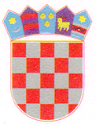 REPUBLIKA HRVATSKAOSJEČKO-BARANJSKA ŽUPANIJAOpćina ErnestinovoOpćinsko vijeće